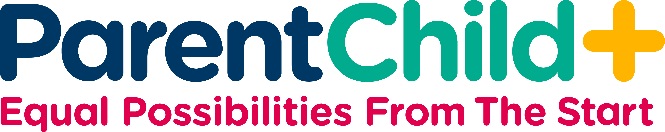 NOMBRE DEL NIÑO: _____________________________________________________  # VISTA: ________________________________NOMBRE DEL VISTANTE: _____________________________________________    FECHA DE EVALUACION: _____/ _____/ _____NOMBRE DEL CUIDADOR: _______________________________________________ INSTUCCIONES: Selecciona el número de la derecha de cada oración, que consideras que describe mejor al niño en las visitas del programa ParentChild+ de las últimas tres semanas. El visitante del hogar deberá utilizar su conocimiento general de lo que ha observado en las interacción del niño para elegir su decisión.Su respuestas pueden variar desde 0 (Nunca) a 4 (Siempre), de acuerdo con lo siguiente::0 – Nunca1 – Rara vez (less than half of home visits)2 – Algaunas veces (half of home visits)3 – Generalmente (more than half of home visits)4 – Siempre (every home visit)    RELACION CON EL NIÑO:          Madre                      Padre          Abuela                     Abuelo          Padre adoptivo     Otro _____________TIEMPO DE ADMINISTRACIÓN:          Pre Programa 1             Pre Programa 2          Mid Programa 1            Mid Programa 2          Post Programa 1           Post Programa 2#ItemNuncaRara vezAlgau-nas vecesGenera-lmenteSiempre1El padre da instrucciones al hijo y lo motiva para que las siga012342El padre responde verbalmente cuando el hijo(a) solicita atención de forma verbal o no verbal012343El padre no ayuda al niño(a) con actividades que sabe que el puede hacer por si mismo012344El padre se muestra cariñoso con el niño(a)012345El padre no le grita, critica o usa palabras hirientes con el niño(a)012346El padre verbaliza claramente las expectativas que tiene para el niño(a)012347El padre explica el racional de las instrucciones y de las expectativas que se tienen para el niño(a)012348El padre verbaliza su afecto hacia el niño(a)012349Las indicaciones del padre se ganan la atención del niño(a)0123410El padre verbaliza su aprobación por el niño(a)0123411El padre motiva a que el niño(a)realice actividades que sabe que puede realizar de forma independiente0123412El padre satisface las necesidades verbales y no verbales señaladas por el niño(a)0123413El padre es persistente, consistente y refuerza el que se cumplan las instrucciones0123414El padre trata de conversar con el niño(a)0123415El padre enseña al niño(a)para que realice actividades propias de su edad. 0123416El padre reconforta al niño(a)0123417El padre es firme con el niño(a)0123418El padre le explica al niño(a)porque debe obedecer0123419El padre escucha como reacciona el niño(a)ante una directriz y reacciona apropiadamente0123420El padre niño(a), se niño(a)y muestra su aprobación cuando el niño(a)actúa de manera positiva01234